Under Wisconsin law, the Department must deny your application if you are liable for delinquent state taxes or child support (sec. 93.135, Wis. Stats.).School Name:		School Address:			(City)	(State)Date of Graduation:			month/day/yearDegree:			Specialty:		Wisconsin Department of Agriculture, Trade and Consumer ProtectionAPPLICATION IS NOT COMPLETE UNTIL ALL OF THE FOLLOWING DOCUMENTS HAVE BEEN RECEIVED:Fee attached to application.Applicant’s Social Security Number (VEB_25)Letters from all State Boards where licensed or certified (includes active and inactive licenses). Letters are to be sent directly to the Wisconsin Department of Agriculture, Trade and Consumer Protection, Veterinary Examining Board, PO Box 8911, Madison, WI 53708. A letter requesting the applicant's consulting services from a veterinarian licensed to practice veterinary medicine in the State of Wisconsin.Application for licensure must be approved by two members of the Veterinary Examining Board prior to issuance of a license.ANSWER THE FOLLOWING QUESTIONS:  (Attach additional sheets if necessary)Page 2 of 4Wisconsin Department of Agriculture, Trade and Consumer ProtectionCERTIFICATION OF LEGAL STATUS:I declare under penalty of law that I am (check one): A citizen or national of the United States, or A qualified alien or nonimmigrant lawfully present in the United States who is eligible to receive this professional license or credential as defined in the Personal Responsibility and Work Opportunities Reconciliation Act of 1996, as codified in 8 U.S.C. §1601 et. Seq. (PRWORA).  For questions concerning PRWORA status, please contact the U.S. Citizenship and Immigration Services in the Department of Homeland Security at 1-800-375-5283 or online at http://www.uscis.gov. Should my legal status change during the application process or after a credential is granted, I understand that I must report this change to the Wisconsin Department of Agriculture, Trade and Consumer Protection immediately.CONTINUING DUTY OF DISCLOSUREI understand that I have a continuing duty of disclosure during the application process.  If information I have provided in this application becomes invalid, incorrect or outdated, I understand that I am obliged to provide any necessary information to ensure the information on my application remains current, valid, and truthful.  I understand that Credentialing authorities may view acts of omission as dishonesty and that my duty of disclosure during the application process exists until licensure is granted or denied.                                                                                                                                                                                               Page 3 of 4AFFIDAVIT OF APPLICANTI declare that I am the person referred to on this application and that all answers set forth are each and all strictly true in every respect.  I understand that failure to provide requested information, making any materially false statement and/or giving any materially false information in connection with my application for a credential or for renewal or reinstatement of a credential may result in credential application processing delays; denial, revocation, suspension or limitation of my credential; or any combination thereof; or such other penalties as may be provided by law.  I further understand that if I am issued a credential, or renewal, or reinstatement thereof, failure to comply with the statutes and/or administrative code provisions of the licensing authority will be cause of disciplinary action.  By signing below, I am signifying that I have read the above statements (Certification of Legal Status, Continuing Duty of Disclosure, and Affidavit of Applicant) and understand the obligation I have as an applicant or credential-holder should information I’ve provided to the Wisconsin Department of Agriculture, Trade and Consumer Protection change.Applicant Signature: ________________________________________________  Date: _________________________              Print Name: ________________________________________________STATE OF __________________________________COUNTY OF ________________________________Subscribed and sworn to before me on ________________________________________________________Notary Public (print name)____________________________________________Notary Public (sign name)My commission:    expires ____________                              is permanent.* A notarial seal or stamp is required.									(SEAL)                                                                                                                                                                           Page 4 of 4VEB_11 10/2017VEB_11 10/2017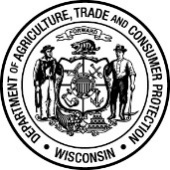 Wisconsin Department of Agriculture, Trade and Consumer ProtectionVeterinary Examining Board2811 Agriculture Drive, PO Box 8911, Madison, WI 53708-8911Phone: (608) 224-4353   APPLICATION FOR A TEMPORARY CONSULTING PERMIT TO PRACTICE VETERINARY MEDICINEAPPLICATION FOR A TEMPORARY CONSULTING PERMIT TO PRACTICE VETERINARY MEDICINEPLEASE TYPE OR CLEARLY PRINT IN INKLEGAL Name/LastLEGAL Name/LastLEGAL Name/LastFirstFirstMiddleFormer / Maiden Legal Name(s)Address (number, street, city, state, zip)Address (number, street, city, state, zip)Address (number, street, city, state, zip)Address (number, street, city, state, zip)Address (number, street, city, state, zip)Address (number, street, city, state, zip)Address (number, street, city, state, zip)Mail To Address (if different)Email:Mail To Address (if different)Email:Mail To Address (if different)Email:Mail To Address (if different)Email:Mail To Address (if different)Email:Mail To Address (if different)Email:Mail To Address (if different)Email:Full Date of Birth	                      /                    /Full Date of Birth	                      /                    /Full Date of Birth	                      /                    /Full Date of Birth	                      /                    /Daytime Telephone Number	(              )			-		Daytime Telephone Number	(              )			-		Daytime Telephone Number	(              )			-		List all state/countries in which you are now or have ever been licensed: Have you requested letters of verification from these states/countries?	 Yes	 NoYOU ARE REQUIRED TO HAVE EACH STATE/COUNTRY BOARD IN WHICH YOU HAVE EVER BEEN LICENSED SUBMIT LETTERS OF VERIFICATION TO THE WISCONSIN VETERINARY EXAMINING BOARD.  THE LETTERS WILL BE REQUIRED IN ORDER TO COMPLETE YOUR APPLICATION FOR LICENSURE.   APPLICATION FEE: Temporary Consulting Permit          $160.00 Initial Credential Fee  MAIL THIS FORM AND YOUR CHECK PAYABLE TO:          Department of Agriculture, Trade and Consumer Protection (DATCP)          ATTN: VEB          Lockbox 93598          Milwaukee WI  53293-0598YES	NO1.	Have you ever surrendered, resigned, cancelled or been denied a professional license or other credential in  or any other jurisdiction?  If yes, give details on an attached sheet, including the name of the profession and the agency and license number.2.	Has any licensing or other credentialing agency ever taken any disciplinary action against you, including but not limited to any warning, reprimand, suspension, probation, limitation, or revocation?  If yes, attach a sheet providing details about the action, including the name of the credentialing agency and date of action.3.	Is disciplinary action pending against you in any jurisdiction?  If yes, attach a sheet providing details about pending action, including the name of the agency and status of action.4.	Do you have any felony or misdemeanor charges pending against you?  If yes, submit Convictions and Pending Charges (From #VEB_2).5.	Have you ever been convicted of a misdemeanor or a felony?  If yes, submit Convictions and Pending Charges (Form #VEB_2).6.	Are you incarcerated, on probation or on parole for any conviction?  If applicable, attach a sheet providing details including the terms of incarceration and, if applicable, list name, address and phone number of your probation or parole officer.YES	NO8.	Have any suits or claims ever been filed against you as a result of professional services?  If yes, submit Malpractice Suits, Claims and Settlements (Form VEB_3). 9.	Are you registered or licensed in any other profession(s)?  If yes, state what profession(s) and in what states(s). 10.	Have you ever been credentialed under any other name(s)?  If yes, state name(s) credentialed under:__________________________________________________________11.	Has the Drug Enforcement Administration ever withdrawn your DEA number or warned you, or have you been denied a DEA number?  If yes, give details on an attached sheet.